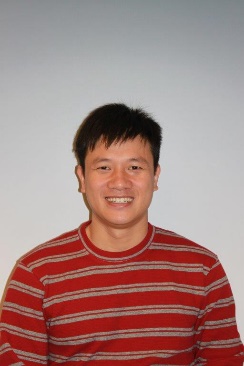 LÝ LỊCH KHOA HỌC CỦA CÁ NHÂN1. Họ và tên: Chu Tuấn Thịnh2. Năm sinh: 1984..................................................... 3. Nam/Nữ: Nam4. Học hàm:............................. Năm được phong học hàm:.............................    Học vị: Tiến sỹ.................... Năm đạt học vị: 20195. Chức danh nghiên cứu: Giảng viên...................... Chức vụ:..........................................................6. Địa chỉ nhà riêng: Trâu Quỳ, Gia Lâm, Hà Nội7. Điện thoại: CQ: ................................  ; NR:  ................................ ; Mobile: ...............................8. Fax: ...................................................................... Email: ctthinh@vnua.edu.vn 9. Tổ chức - nơi  làm việc của cá nhân:Tên tổ chức: Học viện Nông nghiệp Việt NamTên người Lãnh đạo: GS. TS. Nguyễn Thị Lan, Giám đốc Học việnĐiện thoại người Lãnh đạo: 04.626.177.55Địa chỉ tổ chức: Trâu Quỳ - Gia Lâm – Hà Nội10. Quá trình đào tạo 11. Quá trình công tác12. Các công trình công bố (liệt kê các công trình đã công bố)13. Số lượng văn bằng bảo hộ quyền sở hữu công nghiệp, thiết kế bố trí mạch tích hợp bán dẫn, giống cây trồng đã được cấp (nếu có)14. Số công trình được áp dụng trong thực tiễn (nếu có)15. Các đề tài, dự án, nhiệm vụ khác đã chủ trì hoặc tham gia 16. Giải thưởng (nếu có)Hà Nội, ngày   09  tháng 5  năm 2020.BỘ NÔNG NGHIỆP VÀ PTNTHỌC VIỆN NÔNG NGHIỆP VIỆT NAMMẫu: 01-LLKHBậc đào tạoNơi đào tạoNgành/Chuyên ngànhNăm tốt nghiệpĐại họcĐH Queensland, ÚcNông nghiệp (Chăn nuôi)2009Thạc sỹĐH Queensland, ÚcChăn nuôi2014Tiến sỹ (Bằng kép)ĐH Aarhus, Đan MạchDi truyền2019Tiến sỹ (Bằng kép)ĐH Wageningen, Hà LanKhoa học (Di truyền)2019Thời gian(Từ năm ... đến năm...)Vị trí công tácTổ chức công tácĐịa chỉ Tổ chức2010 – nayGiảng viênKhoa Chăn nuôi, HV Nông nghiệp VNTrâu Quỳ, Gia Lâm, Hà Nội, Việt Nam2019 – nayNghiên cứu viên hậu Tiến sỹ (Postdoctoral Researcher)Trung tâm Di truyền số lượng và nghiên cứu genome, ĐH AarhusBlichers Allé 20, 8830 Tjele, Đan Mạch2018 – 2019Trợ lý nghiên cứu (Research Assistant)Trung tâm Di truyền số lượng và nghiên cứu genome, ĐH AarhusBlichers Allé 20, 8830 Tjele, Đan MạchTTTên công trình(bài báo, công trình...)Là tác giả hoặc là đồng tác giảNơi công bố(tên tạp chí đã đăng công trình)Năm công bốTạp chí, sách1Impact of phenotypic information and composition of reference population on genomic prediction in fish under the presence of genotype by environment interactionĐồng tác giảAquaculture. Vol. 526. doi:10.1016/j.aquac ulture.2020.73535820202Genetic analysis on body weight at different ages in broiler chicken raised in commercial environmentĐồng tác giảJournal of Animal Breeding and Genetics. Vol. 137:245-259. doi:10.1111/jbg.1244820203Optimized grouping to increase accuracy of prediction of breeding values based on group records in genomic selection breeding programsĐồng tác giảGenetics Selection Evolution. Vol. 51:64. doi:10.1186/s12711-019-0509-z20194Use of genomic information to exploit genotype by environment interactions for body weight of broiler chicken in bio-secure and production environmentsĐồng tác giảGenetics Selection Evolution. Vol. 51:50. doi:10.1186/s12711-019-0493-320195Genotype by environment interactions in poultry breeding programsTác giảPhD thesis, Aarhus University, Denmark and Wageningen University, the Netherlands ISBN: 978-94-6395-209-5 doi:10.18174/50647720196Benefits of testing in both bio-secure and production environments in genomic selection breeding programs for commercial broiler chickenĐồng tác giảGenetics Selection Evolution. Vol. 50:52. doi:10.1186/s12711-018-0430-x20187On farm observations to increase genetic gain in breeding schemes for village poultry production – A simulation studyĐồng tác giảActa Agriculturae Scandinavica, Section A — Animal Science. Vol. 68(1): 1-10. doi:10.1080/09064702. 2018.154344420188Giáo trình Di truyền động vậtĐồng tác giảNXB Học viện Nông nghiệp Việt Nam20189Ảnh hưởng của keo dậu và xuyến chi trong khẩu phần ăn tới sinh trưởng, năng suất và chất lượng cảm quan thịt thỏ NewZealandĐồng tác giảTạp chí Khoa học kỹ thuật Chăn nuôi. Tập 21, số 22013Hội thảo, kỷ yếu1Use of genomic information to improve accuracy of prediction from group recordsĐồng tác giảIn proceedings of the European Federation for Animal Science Annual Meeting 2019, Belgium. doi:10.3920/978-90-8686-890-220192Benefits of using genomic information for broiler breeding program in presence of GxE interactionsĐồng tác giảIn proceedings of the European Federation for Animal Science Annual Meeting 2019, Belgium. doi:10.3920/978-90-8686-890-220193GxE interactions of body weight for broilers raised in bio-secure and commercial environmentsĐồng tác giảIn proceedings of the European Federation for Animal Science Annual Meeting 2019, Belgium. doi:10.3920/978-90-8686-890-220194WGBLUP model improves accuracy of breeding values prediction in a commercial line of broilersĐồng tác giảIn proceedings of the European Federation for Animal Science Annual Meeting 2019, Belgium. doi:10.3920/978-90-8686-890-220195On farm observations to increase genetic gain in breeding schemes for village poultry productionĐồng tác giảIn proceedings of the 11th World Congress on Genetics Applied to Livestock Production, New Zealand20186Influence of age on variance components for body weight in commercial male and female broiler chickenĐồng tác giảIn proceedings of the European Federation for Animal Science Annual Meeting 2018, Croatia. doi: 10.3920/978-90-8686-871-120187Benefits of testing birds in both bio-secure and production environment in genomic selection breeding programs for commercial broiler chickenĐồng tác giả10th European Symposium on Poultry Genetics (ESPG), St. Malo, France20178Comparing methodologies for the in situ and in vitro digestion of forages to indigestible neutral detergent fibreĐồng tác giảKỷ yếu hội nghị Chăn nuôi thú y toàn quốc, Đại học Cần Thơ, Cần Thơ ISBN 978-604-60-2019-620159Feed additives to reduce methane emissions from ruminantsĐồng tác giảKỷ yếu hội nghị Chăn nuôi thú y toàn quốc, Đại học Cần Thơ, Cần Thơ ISBN 978-604-60-2019-62015TTTên và nội dung văn bằng Năm cấp văn bằngTTTên công trìnhHình thức, quy mô, địa chỉ áp dụngThời gian(bắt đầu - kết thúc)Tên đề tài,dự án,nhiệm vụ khácThời gian(bắt đầu - kết thúc)Thuộc Chương trình(nếu có)Tình trạng đề tài(đã nghiệm thu, chưa nghiệm thu)Breeding for feed efficiency and behavior of pigs in groups (Tham gia)2020-2021GUDP (Green Development and Demonstration Programme), Ministry of Environment and Food of DenmarkChưa nghiệm thuParadigm shifts in Danish rainbow trout - implementation of genomic selection (Tham gia)2020-2021GUDP (Green Development and Demonstration Programme), Ministry of Environment and Food of DenmarkChưa nghiệm thuModel development using longitudinal phenotypic records and genomic information for GxE in broilers (Tham gia)2017-2018Funding from Cobb-vantressĐã nghiệm thuKhả năng sản xuất và năng suất sinh sản của một số giống lợn địa phương và lai địa phương ở một số vùng phía Bắc (Tham gia)2012-2013Đề tài cấp bộĐã nghiệm thuẢnh hưởng của độc tố keo dậu trong chăn nuôi thỏ (Chủ trì)2011-2012Đã nghiệm thuTTHình thức và nội dung giải thưởngNăm tặng thưởng12Xác nhận của đơn vị(ký tên, đóng dấu)Người khai(họ, tên và chữ ký)Chu Tuấn Thịnh